Трудилась на совесть, жила честно-ААА+Эти слова по праву можно отнести к жительнице деревни Фокино Екатерине Васильевне Милютиной.
Непростая судьба выпала на долю этой несгибаемой женщины. Родилась она в селе Крупец в большой крестьянской семье, где было шесть детей. Кате исполнилось 9 лет, когда началась война. Отца забрали на фронт в первые дни.
– Хорошо помню его проводы, — вспоминает Екатерина Васильевна. – Сотни провожающих – жены, матери, дети. При прощании заиграл оркестр — женщины закричали, заголосили с надрывом, за ними дети. Старший офицер приказал оркестру замолчать. В тот день своего отца, Василия Андреевича Обухова, я видела в последний раз. Он воевал на флоте и погиб при снятии блокады Ленинграда.
Война запомнилась Екатерине Васильевне голодом, тяжким трудом. Катя работала в колхозе: косили, жали зерновые, заготавливали дрова – ребятня не отставала от взрослых.
С долгожданной вестью о Победе жить легче не стало. Нужно было восстанавливать разрушенное войной хозяйство. И опять на плечи молодой девушки легли тяжелейшие трудовые будни. Работала в заготзерно, затем более 10 лет на пенькозаводе. А главным местом работы она считает ЦРБ, где еще 10 лет после пенсии трудилась прачкой.
В 1954 году вышла замуж за фокинского парня Виктора Милютина, родила ему трех сыновей.
– Со своим Виктором мы были венчаны, — говорит Екатерина Васильевна. — При советской власти это было редкостью.
За долгий жизненный путь Екатерины Васильевны было немало потрясений: ушли из жизни многие близкие ей люди, но она никогда не утрачивала оптимизма.
— Мне помогали выживать вера и забота близких, я и сегодня каждый день молюсь за каждого из них, — говорит она.
— Мы благодарны нашей бабушке за мудрое воспита- ние, за приобщение к вере, Богу, — говорит ее внучка Ирина.
У ветерана труда, труженицы тыла большая дружная семья, рядом всегда сын Александр и невестка Татьяна, а еще семь внуков, девять правнуков и праправнук.
– А всего родни у меня больше сорока человек, – с гордостью говорит она.
Недавно Е.В. Милютина отметила свой 90- летний юбилей. Кроме близких, поздравить ее приехали работники Крупецкой администрации, председатель районного совета ветеранов Л.В. Зиновьева. Они привезли ей персональное поздравление от президента В.В. Путина, главы района В.Г. Петрова, районного совета ветеранов, а также цветы и подарки.
С днем рождения Вас, уважаемая Екатерина Васильевна, и еще много вам долгих и счастливых лет жизни!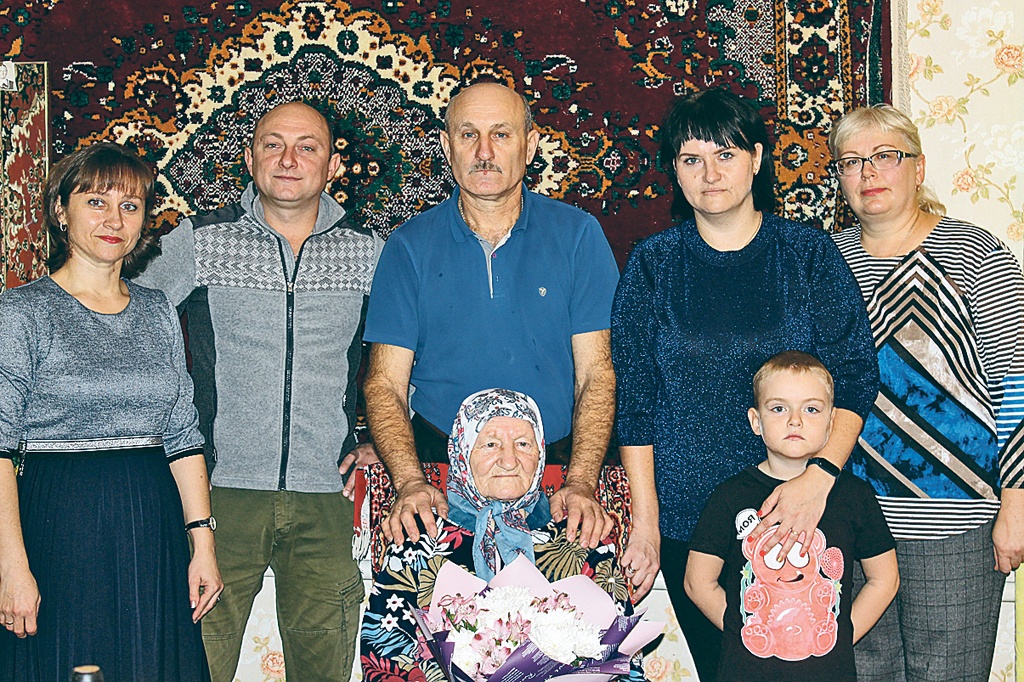 